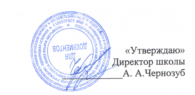 МБОУ «Однолуцкая ООШ имениГероя Советского Союза И. И. Аверьянова»Меню на 08.12.2020 г. для обучающихся 1-4 классов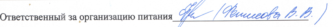 Наименование приёма пищи Наименование блюдаМасса порции(обязательно)Калорийность порции(обязательно)ЦенаЗавтракКаша овсяная молчная15021411,74Чай с сахаром2001442,18Хлеб пшеничный с маслом15/51233,73Сосиска отварная8090,415,88Обед Суп Рассольник250103,21,18Картофельное пюре18029815,7Рыба тушенная в том. соусе с овощами1401436,57Компот из с/ф 200932,22Хлеб ржаной 50871,93Хлеб пшеничный20462,00ИТОГО:63,13